4 октября — Всемирный день животныхРешение отмечать Всемирный день животных, было принято на Международном конгрессе сторонников движения в защиту природы, проходившем в итальянской Флоренции в 1931 году.Дата 4 октября была выбрана по той причине, что этот день известен как день памяти о католическом святом Франциске Ассизском, который считается покровителем животных. В России эта дата отмечается с 2000 года по инициативе Международного фонда защиты животных. День животных установлен с целью повышения осознания общественностью необходимости защиты окружающей среды, повышения активности в защите животных.Празднование  этого праздника стала  традиций нашего детского сада.В группах оформили книжный уголок, в котором подобрали иллюстрации, энциклопедии о жизни домашних и диких животных, художественную литературу про животных.Выставка книг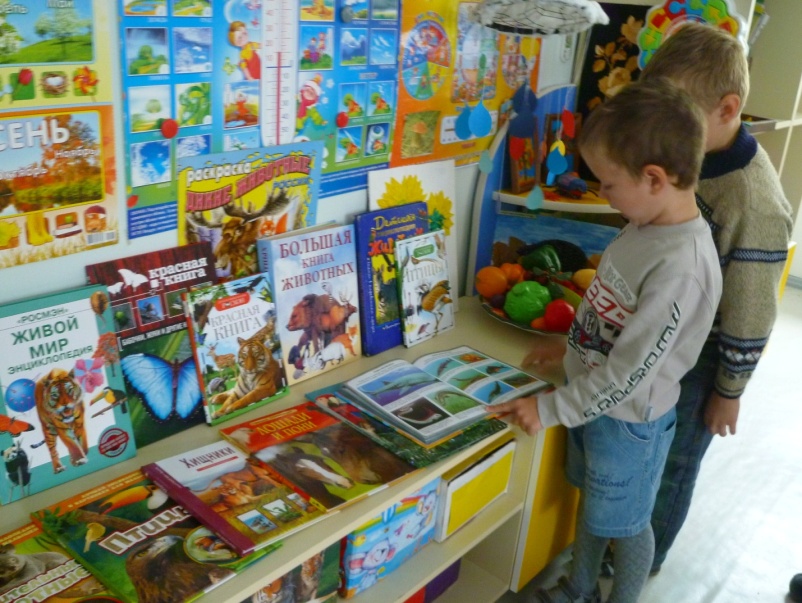 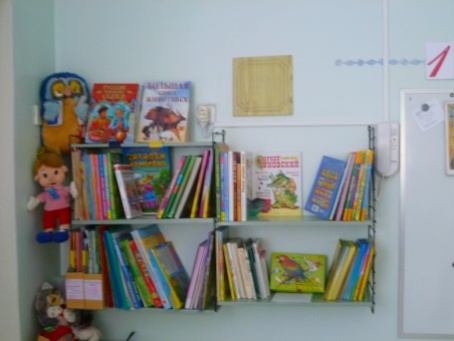 Стенд для родителей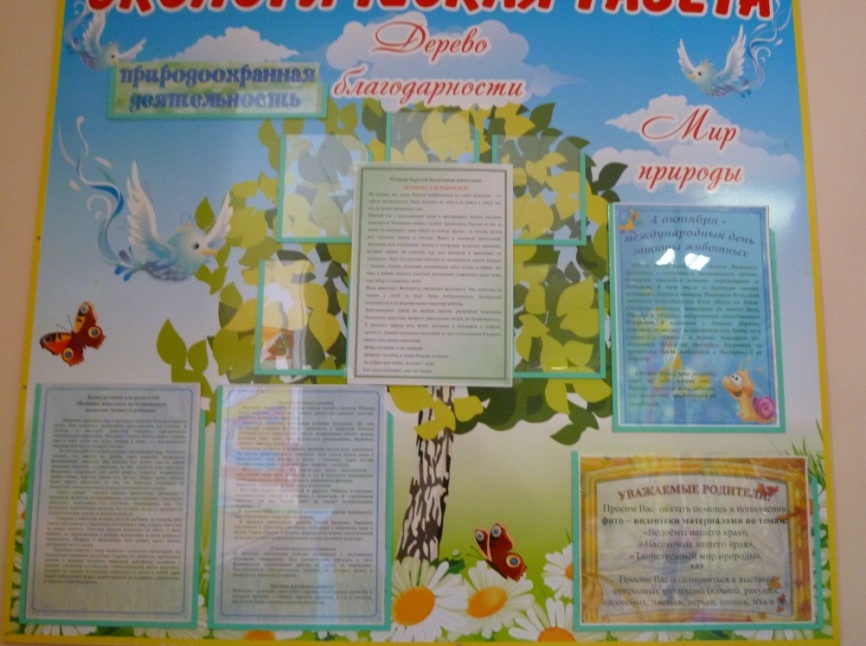 Играли в подвижные игры"Лохматый пёс", "Кошка и птички"  и др.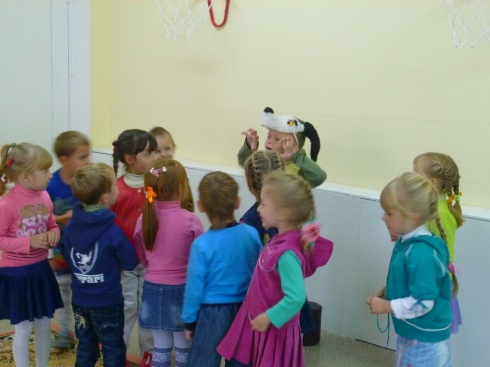 Сюжетно-ролевая игра «Ветлечебница»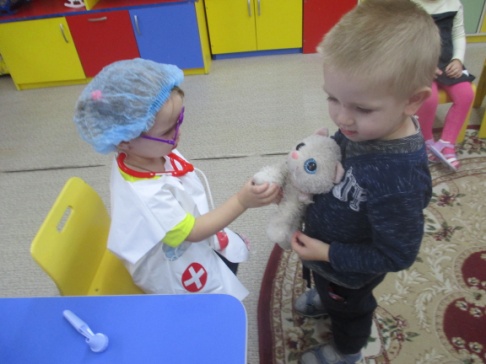 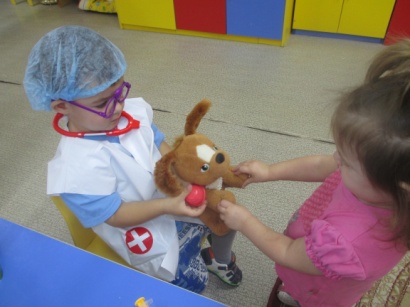 Игры с животными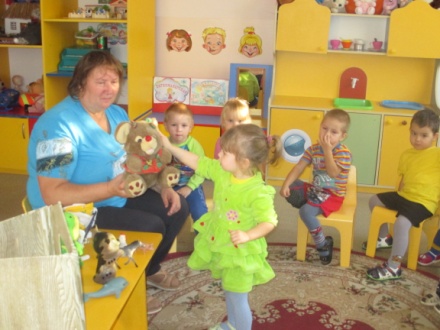 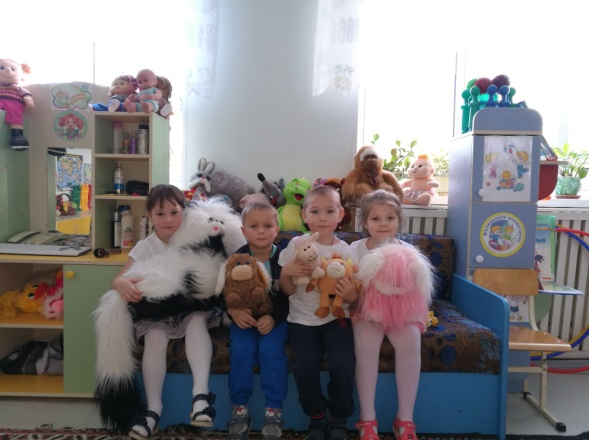 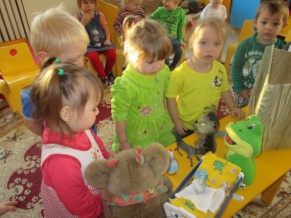 Наше творчество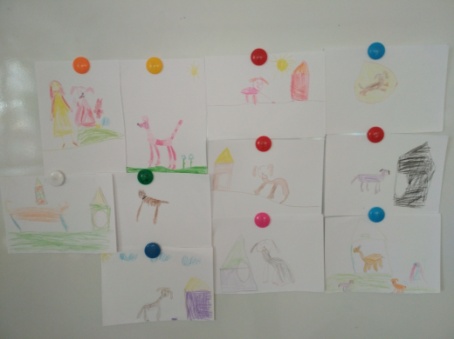 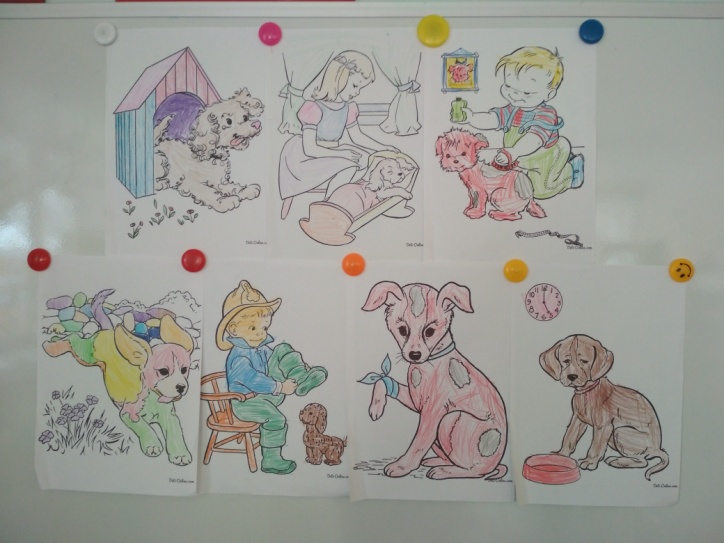 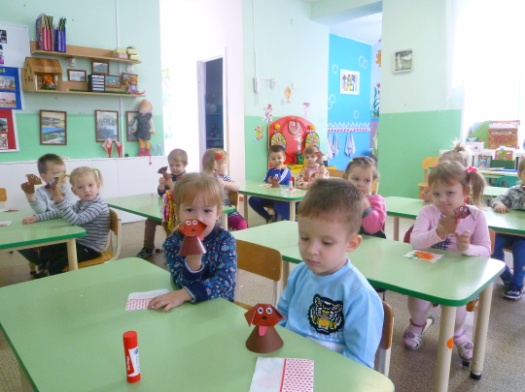 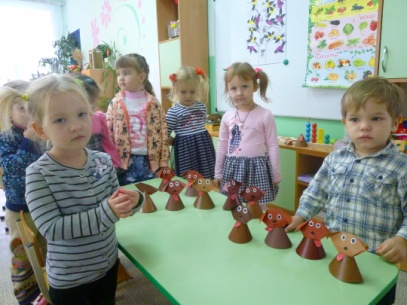 Вот так прошёл наш день.